Прием «Облако слов». Создается в программе, которая так и называется. Что это такое? Это форма визуализации данных, представляет собой набор ключевых слов и словосочетаний, написанных разными размерами шрифта и, иногда цвета.	Важность каждого ключевого слова обозначается размером шрифта или цветом. Чем крупнее шрифт, тем чаще ключевое слово употребляется в тексте. Созданное облако можно представить в любом виде, например, птички, сердечка или карты.  Облака слов могут быть созданы учителем и использоваться как один из приёмов, применяемых на уроке, и самими учащимися самостоятельно дома при подготовке к уроку. Можно использовать облака слов на уроках русского языка и литературы, математике, окружающего мира: Угадайте автора и название произведения» — в облако в этом случае могут быть включены слова, называющие героев произведения, место происшествия и любые другие признаки, позволяющие распознать текст; «Соберите стих» — слова из небольшого по размеру стихотворения, по которым учащиеся должны воссоздать полный текст; «Словарные слова» — можно использовать различные вариации данного задания: облако из словарных слов в рамках одной изученной темы; облако из слов, изученных за год, и т.д.;«Угадайте пословицу (поговорку и т.п.)» — дается большинство слов из пословицы, несколько пропущено;«Соберите имена героев» — учащимся предлагается самим составить облако, где будут использованы имена героев нескольких последних произведений;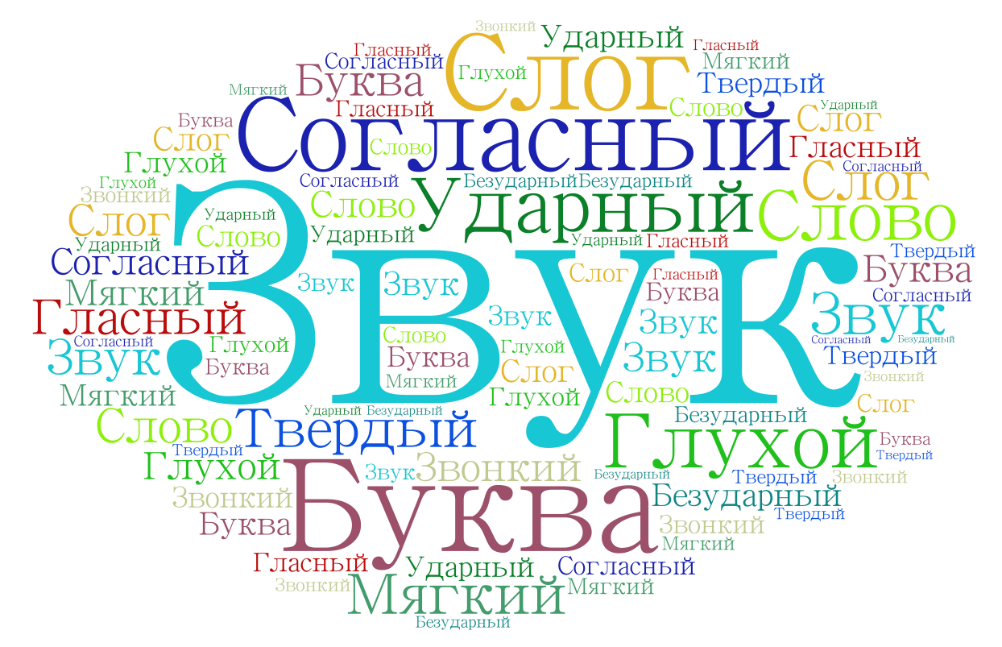 Приведу несколько примеров данного приема:Выпиши в порядке убывания сначала четные числа, затем нечетные.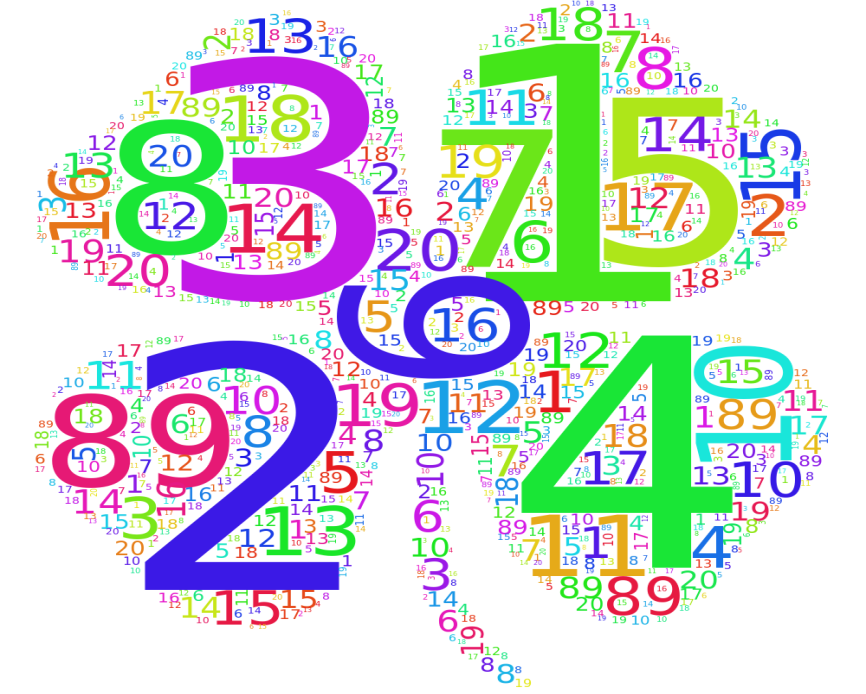 Выпиши название компонентов сложения, вычитания, умножения и деления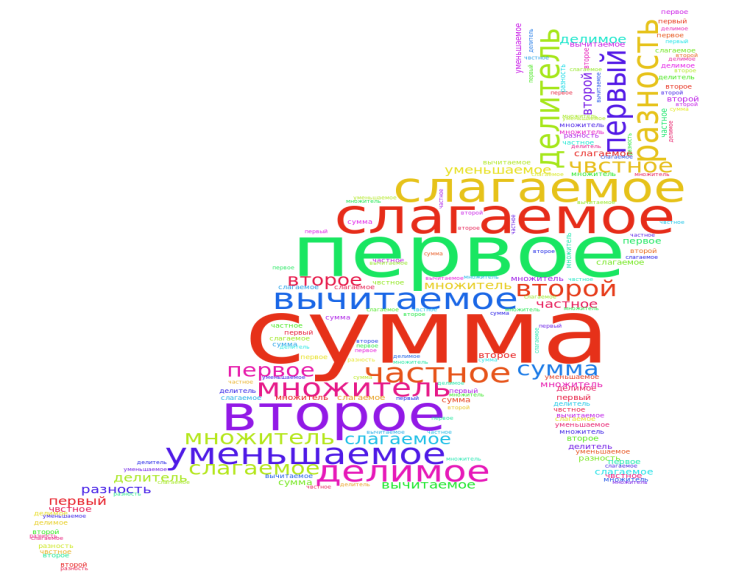 Распредели имена существительные по родам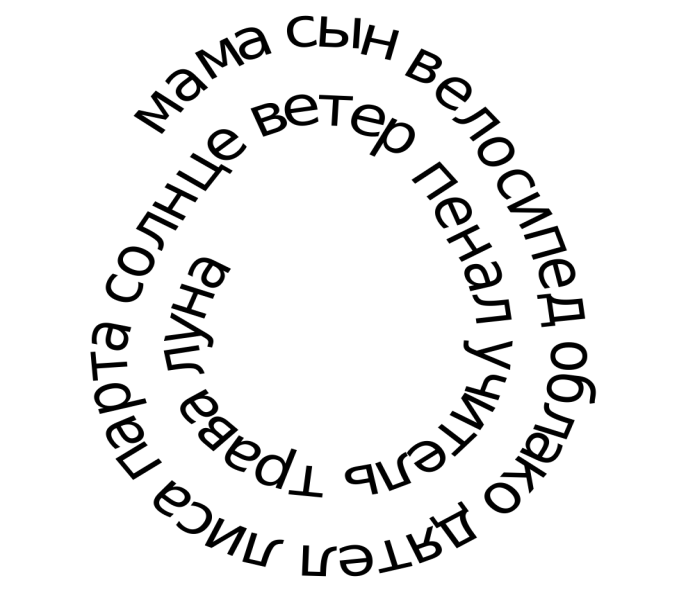 Напиши фамилию, имя, отчество писателей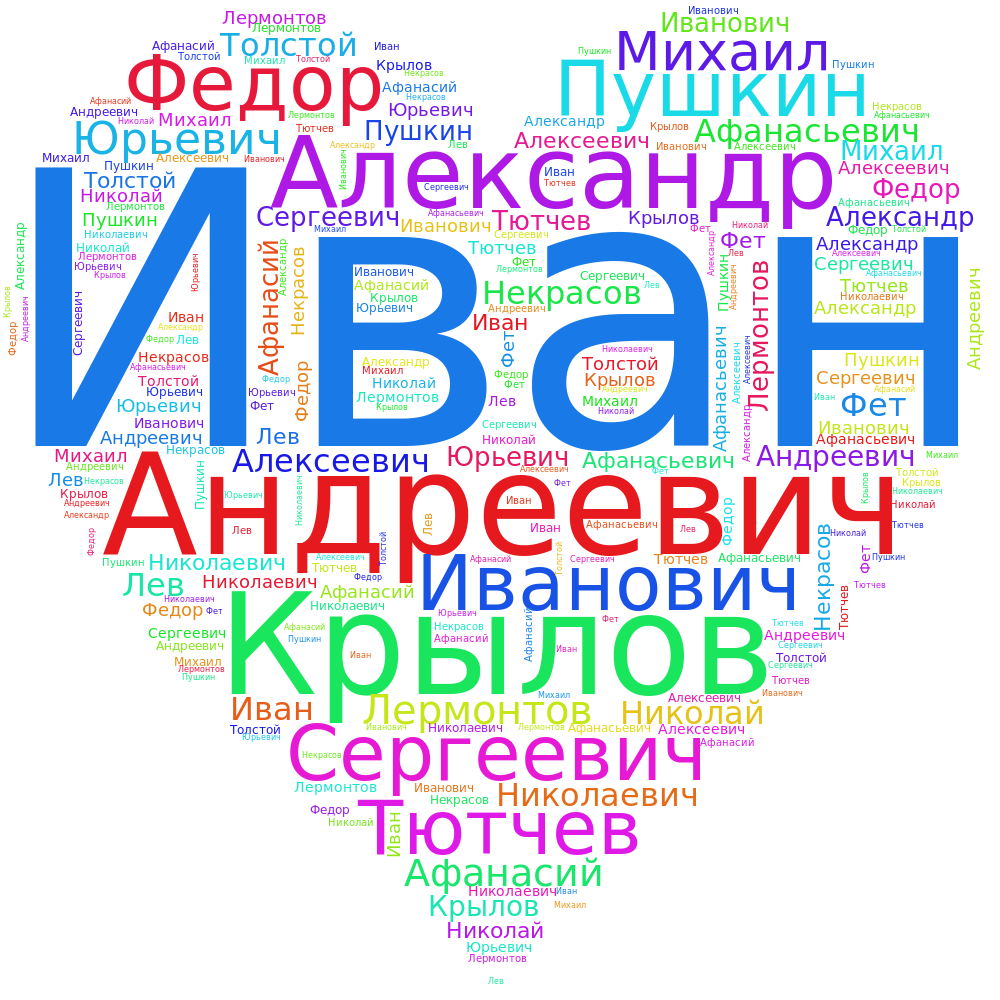 Для создания приема «Облако слов»  использую сайт https://www.festisite.com/text-layout/word-cloud/